Sports Committee MeetingAgenda 10/10/18Present: Innes, Tom, Sophie, Ross, Ryan, Emelia, Heather, Ben, Courtney, Melissa, Miss Jones.Apologies: From all P7 Sport Leaders.Minute Taker – Miss JonesFinish wall display.Sports Leaders and Miss Jones discussed the new wall display. Sports Leaders suggested that they would like to bring in photographs to display within our Kirkhill Badge. Sports Leaders will bring in these photographs for our next meeting.Finish research about sport jobs and display on wall.P6 Sports Leaders continued to create posters to showcase jobs within the sport industry.  The posters were not finished and we will continue to work on them at our next meeting. 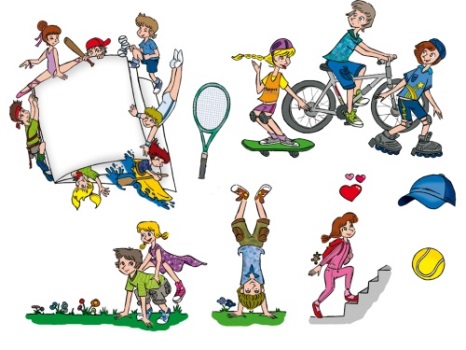 